
Pénzesgyőr  Tilos-erdő  Kő-szoros  Rák-tanya  Csúcs-hegy  Kerteskői szurdok  Pénzesgyőr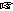  Pénzesgyőr, Művelődési Ház
  8:00-10:00 óra  2000 Ft  20 km  600 m  6 óra  45  D26/6,5  29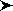 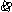 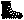 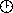 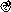 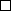 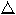 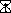 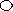 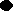 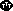 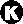 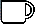 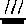 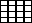 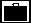 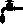 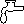 Útvonaltérkép. 
Frissítő állomás Rák-tanyán.
Nevezési díj: december 11-ig 1500 Ft/fő, december 11. után és a helyszínen: 2000 HUF/fő
Iskolás csoportoknak 5 főtől előnevezéssel 1000 Ft/fő.
A túra egyes részei komoly kihívás elé állítják a túrázókat!
Pénzesgyőr  Tilos-erdő  Lókúti legelő  Tilos-erdő  Pénzesgyőr Pénzesgyőr, Művelődési Ház
  8:00-10:00 óra  1700 Ft  12 km  260 m  4 óra  26,2  E14/4  15,9Útvonaltérkép. 
Nevezési díj: december 11-ig 1200 Ft/fő, december 11. után és a helyszínen: 1700 HUF/fő
Iskolás csoportoknak 5 főtől előnevezéssel 800 Ft/fő.
Pénzesgyőr  Tilos-erdő  Pénzesgyőr Pénzesgyőr, Művelődési Ház
  8:00-11:00 óra  1500 Ft  7 km  160 m  3 óra  16,7  9,4Nevezési díj: december 11-ig 1000 Ft/fő, december 11. után és a helyszínen: 1500 HUF/fő
Iskolás csoportoknak 5 főtől előnevezéssel 600 Ft/fő.

Minden távhoz:
Nevezési díjkedvezmény: MTSZ, MSTSZ, TTT, Magyar Turista Kártya, Szervezett turista, Diák, Nyugdíjas: egységesen 200 Ft az aktuális nevezési díjból.
Nevezés: on-line a www.vbtse.hu/nevezes oldalon, vagy a tajfutas@outlook.hu e-mail címen.
A nevezés nem jelent automatikus fizetési kötelezettséget, az előnevezési lehetőséget, csak a rendezők munkájának megkönnyítése érdekében vezettük be. Nevezési díj fizetése a helyszínen készpénzben is lehetséges.
A célban meleg tea, tárkonyos vadragu leves, és egy kis karácsonyi házi finomság várja a túrázókat.
A túrát extrém időjárási viszonyok között is megrendezzük!
A túrát teljesítők kitűzőt vehetnek át a célban, a túra emléklapját saját nyomtatásra a teljesítők a túrát követően e-mailben igényelhetik a tajfutas@outlook.hu címen.
Nagyszámú helyszíni nevezés esetén azoknak, akiknek a helyszínen nem jutna, a kitűzőt postázzuk.
Szeretnénk minél kevesebb hulladék termelésével megrendezni a túrát, ezért arra kérünk Benneteket, hogy hozzatok saját poharat magatoknak!

A túra indulói 20 % kedvezménnyel szállhatnak meg ezen a hétvégén a Lókúti Kőris-Vendégházban korisvendeghaz.webnode.hu

Együttműködő partnereink: Pénzesgyőr község önkormányzata, zoldbolt.hu, Bakony Szíve Turisztikai Szövetség, TomTom Adventurer, Glória Cipő Székesfehérvár, Kőris Vendégház Lókút, RP Fitlife Stúdió és Vendégház Szentgál, Keller Cukrászat, Lókúti Szabadidősport Club SELetöltések száma: 4044. Módosítva: 2017.12.06Ez a kiírás a TTT oldalának másolata és a TTT engedélyével készült.A túra kiírása a TTT honlapon:  http://www.teljesitmenyturazoktarsasaga.hu/tura?id=8148 Gpsies: https://www.gpsies.com/map.do?fileId=wqcoyjjhsljvscjk 